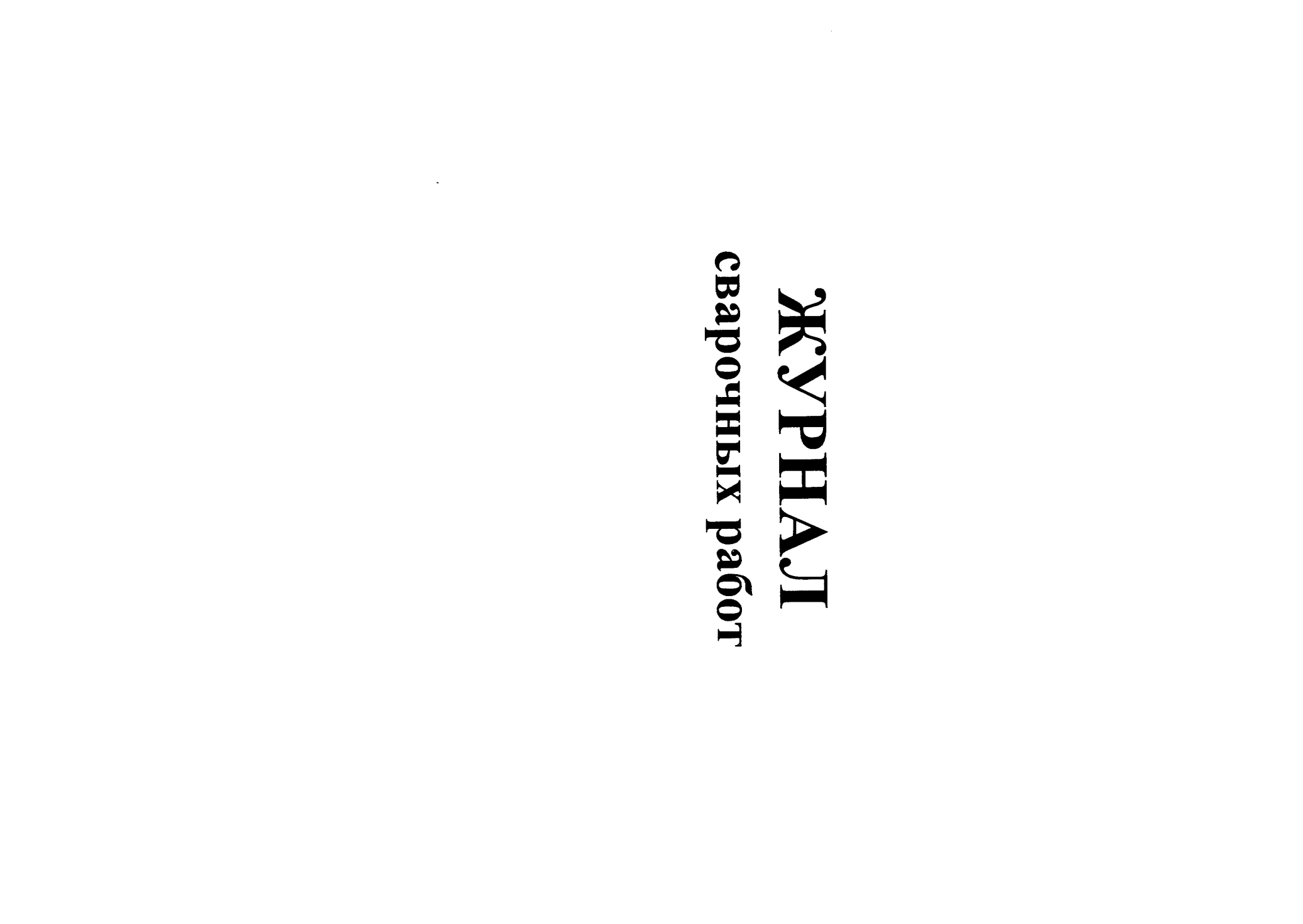 Список
инженерно-технического персонала, занятого выполнением сварочных работСписок сварщиков,
выполнявших сварочные работы на объектеЖурнал закрыт  21.08.2014 г.  начальник ПТО  ЗАО «Трест СМУ-5»  Андреев В,М.В журнале пронумеровано и прошнуровано__20 (двадцать)__ cтраниц «26» мая 2014г.начальник ПТО  ЗАО «Трест СМУ-5»  Андреев В,М.(должность, фамилия, инициалы и подпись руководителя организации,_______________________________________________________________________________выдавшего журнал)МЕСТОПЕЧАТИЖурнал cварочных работ№   129 _Наименование организации, выполняющей работы______________ЗАО «Трест СМУ-5»_______________________________________________________________________________________________________________________________________Наименование объекта строительства_____«Техническое перевооружение малой котельной №137»______________________________________________________________________________________________________________________________Должность, фамилия, инициалы и подпись лица, ответственного за сварочные работы и ведение журнала________________                                               Семенов Александр Сергеевич                                                                                                                     _Организация, разработавшая проектную документацию; чертежи КМ, КЖ_____________ООО « Проектный эксперт»_____ __________________________________________________________________________________________________________Шифр проекта________________________15-7-НП-РП/08                                                                                                                _Организация, разработавшая проект производства сварочных работ_________________ ЗАО «Трест СМУ-5»                        _______________________________________________________________________________________________________________________________________________________________________________________________________________________Шифр проекта__________________45-01-ППР                                                                                                                                    _Предприятие, изготовившее конструкции____________________ЗАО «Промстальконструкция»                                               ____________________________________________________________________________________________________________Шифр заказа_____________345/1                                                                                                                                                           _Заказчик (организация), должность, фамилия, инициалы и подпись руководителя (представителя) технического надзора _______________________Афанасьев И.С. – главный инженер малой котельной №137                                                                ____________________________________________________________________________________________________________Журнал начат «26» мая 2014г.Журнал окончен «21» августа 2014г.Фамилия, имя, отчествоСпециальность и образованиеЗанимаемая должностьДата начала работы на объектеОтметка о прохождении аттестации и датаДата окончания работы на объектеСеменовАлександр СергеевичВысшее,Инженер-теплоэнергетикПроизводитель работ26.05.1424.05.1421.08.14Фамилия, имя, отчествоРазряд классификационныйНомер личного клеймаУдостоверение на право производства сварочных работУдостоверение на право производства сварочных работУдостоверение на право производства сварочных работОтметка о сварке пробных и контрольных образцовФамилия, имя, отчествоРазряд классификационныйНомер личного клейманомерсрок действиядопущен к сварке (швов в пространственном положении)Отметка о сварке пробных и контрольных образцовИвановАртем Петрович6 разряд9МР-2ГАЦ - I-5467631 декабря 2014 г.Допущен вертикальный, горизонтальный, потолочныйУдовлетворительноАкт №1 от 26.05.14Дата выполнения работ, сменаНаименование соединяемых элементов, марка сталиМесто или номер (по чертежу или схеме) свариваемого элементаОтметка о сдаче и приемке узла под сварку (должность, фамилия, инициалы, подпись)Марка применяемых сварочных материалов (проволока, флюс, электроды), номер партииАтмосферные условия (температура воздуха, осадки, скорость ветра)Фамилия, инициалы сварщика, номер удостоверенияКлеймоПодписи сварщиков, сваривших соединенияФамилия, инициалы ответственного за производство работ (мастера, производителя работ)Отметка о приемке сварного соединенияПодпись руководителя сварочных работЗамечания по контрольной проверке (производителя работ и др.)1234567891011121327.05.2014уголок 45×45×5, швеллер 100×50×3,С245оси 1-7/А-Влист 7 15-7-НП-РП/08Семенов А.С./            /Э-4210°СИванов А.П.МР-2ГАЦ - I-546769/            /Семенов А.С.удовлетв./                   /-26.06.2014уголок 45×45×5, швеллер 100×50×3,С245оси 1-7/А-Влист 6 15-7-НП-РП/08Семенов А.С. /            /Э-4212°СИванов А.П.МР-2ГАЦ - I-546769/            /Семенов А.С.удовлетв./                   /-27.07.2014уголок 45×45×5, лист 500×300,С245Узел 1 лист 7 15-7-НП-РП/08Семенов А.С./            /Э-4210°СИванов А.П.МР-2ГАЦ - I-546769/            /Семенов А.С.удовлетв./                   /-01.08.2014труба 89×4,Ст. 20Фланец ∅89Ст. 20Узел 2 лист 7 15-7-НП-РП/08Семенов А.С. /            /Э-4211°СИванов А.П.МР-2ГАЦ - I-546769/            /Семенов А.С.удовлетв./                   /-20.08.2014тройник 89×89×4,Ст. 20труба 89×4,Ст. 20оси 7-9/А-Влист 8 15-7-НП-РП/08Семенов А.С../            /Э-4214°СИванов А.П.МР-2ГАЦ - I-546769/            /Семенов А.С.удовлетв./                   /-21.08.2014труба 219×6,Ст. 20Переход 219-∅89,Ст. 20оси 7-9/А-Влист 8 15-7-НП-РП/08Семенов А.С./            /Э-4210°СИванов А.П.МР-2ГАЦ - I-546769/            /Семенов А.С.удовлетв./                   /-Дата выполнения работ, сменаНаименование соединяемых элементов, марка сталиМесто или номер (по чертежу или схеме) свариваемого элементаОтметка о сдаче и приемке узла под сварку (должность, фамилия, инициалы, подпись)Марка применяемых сварочных материалов (проволока, флюс, электроды), номер партииАтмосферные условия (температура воздуха, осадки, скорость ветра)Фамилия, инициалы сварщика, номер удостоверенияКлеймоПодписи сварщиков, сваривших соединенияФамилия, инициалы ответственного за производство работ (мастера, производителя работ)Отметка о приемке сварного соединенияПодпись руководителя сварочных работЗамечания по контрольной проверке (производителя работ и др.)12345678910111213Дата выполнения работ, сменаНаименование соединяемых элементов, марка сталиМесто или номер (по чертежу или схеме) свариваемого элементаОтметка о сдаче и приемке узла под сварку (должность, фамилия, инициалы, подпись)Марка применяемых сварочных материалов (проволока, флюс, электроды), номер партииАтмосферные условия (температура воздуха, осадки, скорость ветра)Фамилия, инициалы сварщика, номер удостоверенияКлеймоПодписи сварщиков, сваривших соединенияФамилия, инициалы ответственного за производство работ (мастера, производителя работ)Отметка о приемке сварного соединенияПодпись руководителя сварочных работЗамечания по контрольной проверке (производителя работ и др.)12345678910111213Дата выполнения работ, сменаНаименование соединяемых элементов, марка сталиМесто или номер (по чертежу или схеме) свариваемого элементаОтметка о сдаче и приемке узла под сварку (должность, фамилия, инициалы, подпись)Марка применяемых сварочных материалов (проволока, флюс, электроды), номер партииАтмосферные условия (температура воздуха, осадки, скорость ветра)Фамилия, инициалы сварщика, номер удостоверенияКлеймоПодписи сварщиков, сваривших соединенияФамилия, инициалы ответственного за производство работ (мастера, производителя работ)Отметка о приемке сварного соединенияПодпись руководителя сварочных работЗамечания по контрольной проверке (производителя работ и др.)12345678910111213Дата выполнения работ, сменаНаименование соединяемых элементов, марка сталиМесто или номер (по чертежу или схеме) свариваемого элементаОтметка о сдаче и приемке узла под сварку (должность, фамилия, инициалы, подпись)Марка применяемых сварочных материалов (проволока, флюс, электроды), номер партииАтмосферные условия (температура воздуха, осадки, скорость ветра)Фамилия, инициалы сварщика, номер удостоверенияКлеймоПодписи сварщиков, сваривших соединенияФамилия, инициалы ответственного за производство работ (мастера, производителя работ)Отметка о приемке сварного соединенияПодпись руководителя сварочных работЗамечания по контрольной проверке (производителя работ и др.)12345678910111213Дата выполнения работ, сменаНаименование соединяемых элементов, марка сталиМесто или номер (по чертежу или схеме) свариваемого элементаОтметка о сдаче и приемке узла под сварку (должность, фамилия, инициалы, подпись)Марка применяемых сварочных материалов (проволока, флюс, электроды), номер партииАтмосферные условия (температура воздуха, осадки, скорость ветра)Фамилия, инициалы сварщика, номер удостоверенияКлеймоПодписи сварщиков, сваривших соединенияФамилия, инициалы ответственного за производство работ (мастера, производителя работ)Отметка о приемке сварного соединенияПодпись руководителя сварочных работЗамечания по контрольной проверке (производителя работ и др.)12345678910111213Дата выполнения работ, сменаНаименование соединяемых элементов, марка сталиМесто или номер (по чертежу или схеме) свариваемого элементаОтметка о сдаче и приемке узла под сварку (должность, фамилия, инициалы, подпись)Марка применяемых сварочных материалов (проволока, флюс, электроды), номер партииАтмосферные условия (температура воздуха, осадки, скорость ветра)Фамилия, инициалы сварщика, номер удостоверенияКлеймоПодписи сварщиков, сваривших соединенияФамилия, инициалы ответственного за производство работ (мастера, производителя работ)Отметка о приемке сварного соединенияПодпись руководителя сварочных работЗамечания по контрольной проверке (производителя работ и др.)12345678910111213Дата выполнения работ, сменаНаименование соединяемых элементов, марка сталиМесто или номер (по чертежу или схеме) свариваемого элементаОтметка о сдаче и приемке узла под сварку (должность, фамилия, инициалы, подпись)Марка применяемых сварочных материалов (проволока, флюс, электроды), номер партииАтмосферные условия (температура воздуха, осадки, скорость ветра)Фамилия, инициалы сварщика, номер удостоверенияКлеймоПодписи сварщиков, сваривших соединенияФамилия, инициалы ответственного за производство работ (мастера, производителя работ)Отметка о приемке сварного соединенияПодпись руководителя сварочных работЗамечания по контрольной проверке (производителя работ и др.)12345678910111213